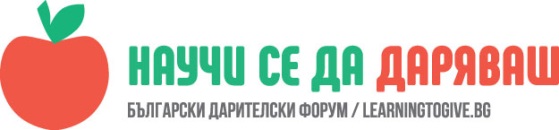 УРОК: Сандвич на класаНевяна Иванова, преподавател в 7.СУ „Свети Седмочисленици”, гр. СофияЧасът е проведен във II Б клас на 19.01.2018 г.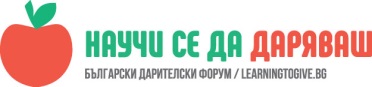 Целта на урока е децата в екипна работа да приготвят сандвич с донесени от вкъщи продукти и направеният сандвич да дадат на съученици. Целта е да усетят чувството да дават и да получават.Урокът „Сандвич на класа” беше много емоционален. Децата с нетърпение го очакваха и когато часът настъпи, настъпи и истинска еуфория. В нашия час гостува Ивелина Ковачева (майка на Стоян Стоянов от класа) като доброволец. Учениците много й се зарадваха и се обръщаха за помощ към Ива (както тя ги помоли да я наричат), когато имаха нужда от такава. Преди да започнем същинската част на урока, разказах на децата какво ще приготвят и какво ще направят с готовите сандвичи. Тяхната цел беше да приготвят вкусен сандвич, приготвен с желание, обогатен с много продукти и... разбира се, приготвен с чисти ръце. Когато съобщих на децата, че готовият им сандвич няма да бъде изяден от тях, а разменен с друг, някои одобриха, други се изненадаха, трети се разочароваха. Бяха убедени, че ще направят най-вкусния сандвич и искаха те да си го изядат. Други деца на драго сърце се съгласиха и одобриха идеята. „Не трябва да приготвяте храна само за себе си, а трябва да я споделяте и със съучениците си.” – бяха думите на Ивелина.Все пак децата се отнесоха сериозно и наистина с желание към задачата си и малко със състезателен дух. Класът беше разделен на 4 групи по 5 човека. Всяка група разположи донесените от вкъщи продукти. Определени деца бяха донесли по една франзела за група, а някои дори донесоха по две франзели. Други деца имаха цели зеленчуци и поискаха тук да бъдат нарязани, за да са пресни и свежи. Речено – сторено  Ивелина се зае с рязането на доматите и краставиците, а аз с рязането на маслините и франзелите.Една група работи деликатно, подредено и искаше сандвичът им хем да е вкусен, хем да изглежда добре. Друга група започна припряно да работи, да реди много продукти без никаква подреденост, но после забави темпото. Трета група си разпредели задълженията и работеше доста последователно и в екипност. Четвърта група беше затрупана от наистина много продукти и се тюхкаше откъде да започне най-напред. Искам да отбележа нещо „важно”, за което може би вече се досетихте: Докато приготвяха сандвичите си, децата не пропускаха и да си похапват – резенче в сандвича, резенче в устата; резенче в сандвича, резенче в устата  Но, спокойно, децата бяха донесли от всичко по много и имаше храна в изобилие.С Ивелина обикаляхме покрай групите и искрено се радвахме на работата им. (Аз докато запечатвах с фотоапарат работата им, също бях изкушена от вкусотиите на масите  )Филип си беше донесъл и кухненска престилка и на няколко пъти повтаряше: „Шеф Манчев е тук.” „Аз съм много гладен. Направих си мини сандвич.” – Захари. Да, Захари имаше една малка филия хляб в кутията за храна, сложи й едно парче кашкавал и една малка краставичка и си го изяде .В цялата класна стая ухаеше на вкусен хляб, на зеленчуци и на колбаси. И, наистина, само от уханието на храна, на човек му се отваряше апетитът.Мазаха, редиха, ядоха, забавляваха се, смяха се, пак ядоха и накрая сандвичите бяха готови. Настъпи най-хубавата част от урока – разрязването на големия сандвич и споделянето със съучениците. Аз нарязах сандвичите на парчета и групите си ги размениха. Едно–две деца от класа много държаха да изядат свое парче, но все пак благоволиха да го подарят на друг. Някои деца доста се учудиха колко са вкусно сандвичите на другарите им и с апетит си ги изядоха. Други пък махаха маслините и кашкавала, просто защото не ги обичат. Самият факт, че всяка група раздаде изцяло своя сандвич и получи от другите такъв, подейства поучително на класа. За учениците това дело не беше никак чуждо. От първи клас те си споделят храната...Разбира се, че децата не ни забравиха и споделиха по един сандвич на Ивелина и на мен. „Трябва да запазим един сандвич за госпожата следобяд.” – Александър Христов„Има още останали сандвичи. Можем да дадем и на Диди (жената, която чисти стаята ни).” - ВяраПодариха сандвичи и на деца от друг клас. Децата раздадоха сандвичите си с голямо желание и гордост, защото сами си ги бяха приготвили.В края на урока Ивелина разказа на децата как се е появил сандвичът. (Тук всички я наобиколиха и слушаха с интерес.) „Преди много години имало един крал, който бил много мързелив. По цял ден играел карти със своите приятели и нищо не правел. Толкова бил мързелив, че карал слугинята да му носи храната. Един ден й заръчал да му донесе две филии хляб с едно кюфте между тях. Тогава един от приятелите го видял и му казал, че един ден ще стане много богат. „Как така ще стана богат, та аз съм много мързелив.” – казал кралят. „Това, което ядеш, ще стане известно по цял свят.” – били думите на приятеля му. И така се появил сандвичът, който е популярен навсякъде до ден днешен. И вие днес направихте свой огромен сандвич.” – ИвелинаТази история замисли учениците и последваха коментари. „Това не е честно. Този крал е бил мързелив, а е станал богат.” – Александър ИвановНо в живота понякога и мързеливият може да те научи на нещо умно.„Само докато чакам да започнем работа и ми мирише много вкусно. Много съм гладен.” – Александър Иванов„Всичко е много вкусно.” – Лилия„Нося салфетки и тъп нож за мазане.” – Жанет„Нося суджук.” – Ниа„Формата на суджука на Ниа прилича на панделка. Мммм, вкусна панделка.” - Боян„Госпожо, вижте нашата софра.” – АниВ този учебен час учениците усетиха на практика какво е чувството да дават и да получават. Чувството беше смесено, но в края на часа беше удовлетворяващо. Ние сме хора, за да си помагаме. В живота не всички хора са равностойни, но чрез възпитаването у децата да бъдат съпричастни и отзивчиви можем да направим света по-добър и по-поносим за живеене.P.S. За в бъдеще си обещавам да направим с децата още един сандвич на класа .